Четвер 19.03.20Група МГШМ – 32 Предмет. Фізична культураВикладач: Паніна Ольга ОлександрівнаУрок № 43Тема уроку: ГімнастикаВправи для рук та стрибки зі скакалкою7. Вправи для рук: (Замість гантель можна використовувати пластикові пляшки з водою). Вправи виконувати по 20 разів.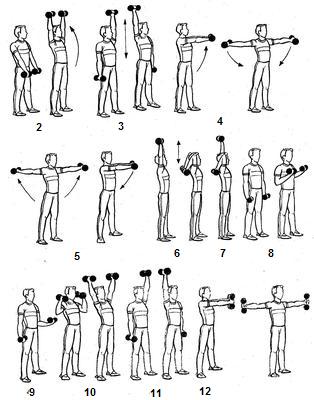 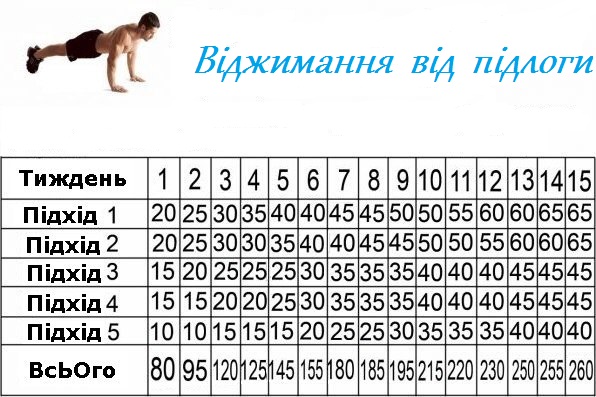 7.1. Стрибки зі скакалкою по 45 разів по три підходи. (Замість скакалки уявіть невидиму скакалку – це буде як звичайна вправа).7.2. Спокійна ходьба на відновлення дихання. (2 хвилини).7. 3. Заміряти пульс(ЧСС) За 10 сек. × 6 =150-180 уд./хв8. Заминка (вправи для розтягнення м’язів).https://youtu.be/SBqsXeaPCZU